Список организаций, привлекаемых к разработке профессионального стандарта «Специалист по управлению электронной документацией в организации»                               Ответственная организация – разработчикНП «Национальная ассоциация офисных специалистов и административных работников»Наименования организаций – разработчиков1. ФГБОУ ВО «Российский государственный гуманитарный университет», город Москва2. Всероссийский научно-исследовательский институт документоведения и архивного дела (ВНИИДАД), город Москва3. ПАО РОСБАНК, город Москва4. САО «Военно-страховая компания», город Москва5. Фирма 1-С, город Москва  6. Фонд поддержки системного проектирования, стандартизации и управления проектами, город Москва7. Газпромбанк (АО), город МоскваДиректор НП «НАОСАР»                                                           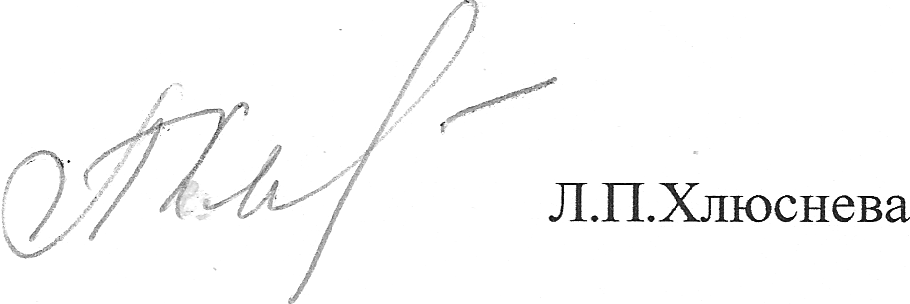 